Pielikums Nr.2“Burtnieki”, Staiceles pagasts, kadastra apzīmējums 6637 001 0170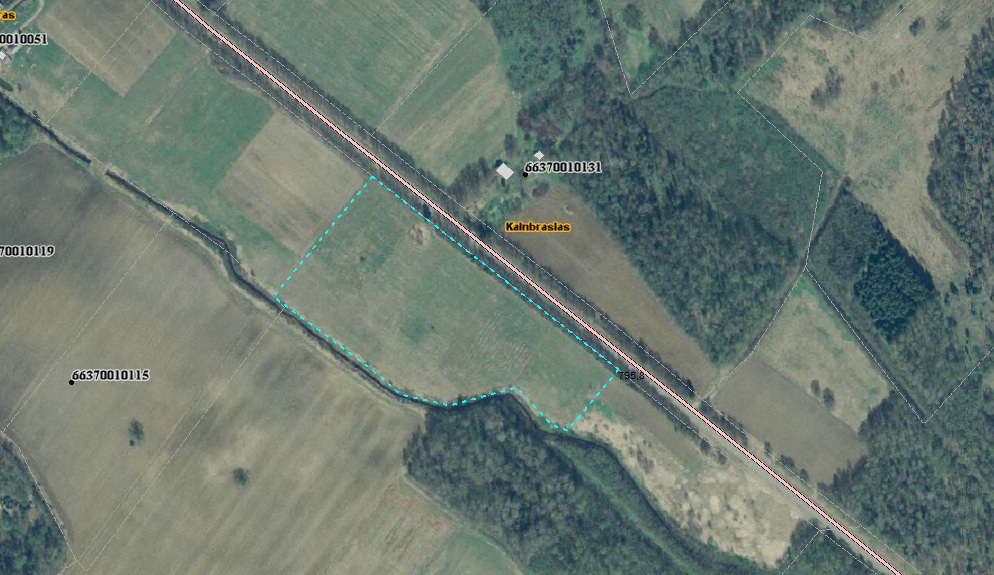 Sagatavoja: G.Meļķe-Kažoka